MEAL In EmergenciesInsight and learning, relevant to today’s rapidly-changing environmentsOVERVIEW 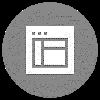 The Monitoring, Evaluation, Accountability and Learning (MEAL) E-Learns module is an interactive learning tool designed by the Humanitarian Response Department for CRS staff and partners to have the knowledge, skills and attitudes to establish a dynamic and responsive MEAL system in the earliest phase of an emergency response.TARGET AUDIENCE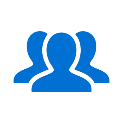 This learning path is appropriate for all staff responding to emergencies. Intended for staff with some basic MEAL experience.TIME NEEDED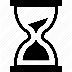 We recommend 7 hours to complete the program. Each module will take approximately 45 minutes.GETTING STARTED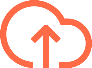 You can register for this program through our online learning system. Once you have registered for the program all courses will appear in your learning list. FULL COURSE TITLE: Catholic Relief Services - MEAL In Emergencies - Learning PathMODULES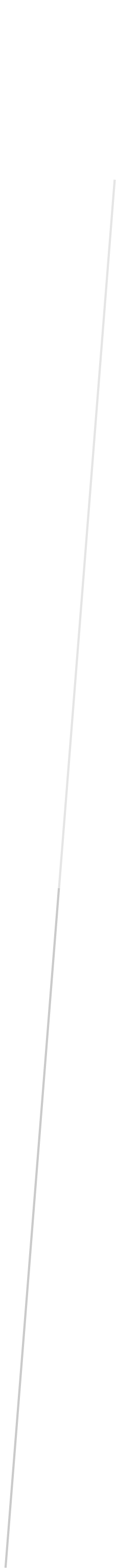 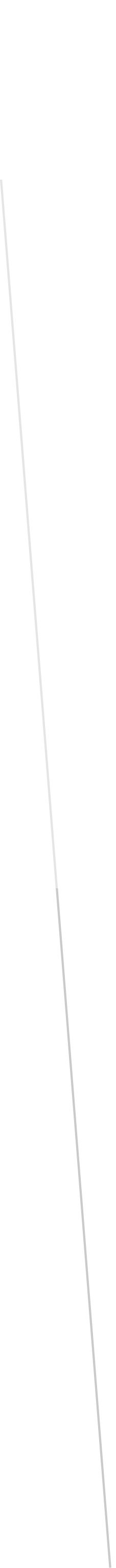 CONTENT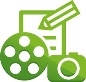 IndicatorsEvaluate if the work is being done well, and measure the progress towards your planned objectives. In this module, you will learn the role of indicators in the larger context of a response, how to select and provide input on indicators, and how to make an indicator ‘SMART’. Monitoring MethodsImprove your monitoring methods. In this module, you will learn to identify appropriate monitoring methods for your information needs. You will be improving data reliability by combining multiple methods. Understand how and when to adapt monitoring methods as the response evolves and build informal monitoring into your monitoring system.ToolsFocus on the forms used to capture monitoring and evaluation data about the emergency response and context. In this module, you will learn to design tools that are appropriate for the monitoring methods you select and that meet your information needs. Understand the importance of collecting only need-to-know information. You will also be able to recognize the importance of translating tools and field-testing tools and orienting staff on how to use tools for data quality.SamplingStrengthen the sampling process by learning the role of sampling in an emergency response and when and how to use random and purposeful sampling approaches.AccountabilityIncrease accountability to beneficiaries and stakeholders, and skills to carry out practical approaches and concrete practices that are adaptable and flexible to diverse, often rapidly changing, backdrops. Provide adequate, timely communications about the emergency relief activities to communities. Foster a programming approach and mindset that actively seeks community feedback. Select the most appropriate feedback mechanisms based on the local realities and context. Understand how to use and respond to feedback from beneficiaries and non-beneficiaries in targeted communitiesAnalysis and UseUnderstand what to do with the information collected during a response. Learn the importance of data analysis, interpretation, use and the importance of data limitations. Be able to conduct simple quantitative and qualitative analysis, use the results to improve the response, and communicate the changes to a range of stakeholders.Learning EventsHave the knowledge to improve the current emergency response, as well as future responses. In this module, you will learn to identify various types of learning events. Determine the number and scope of learning events for a particular response, and assist with the planning of different types of learning events.ResourcesIdentify the logistics and staffing needs—people, vehicles, equipment and money—to operationalize MEAL in an emergency. Learn how to estimate the number and type of people you will need for MEAL activities and estimate the equipment and supplies you will need. Determine your technology needs and estimate the amount of money needed for your budget. 